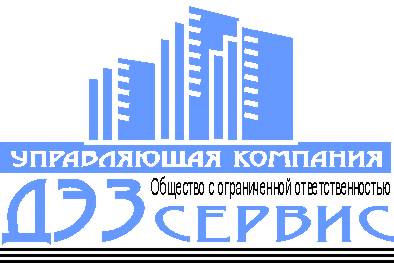 Общество с ограниченной ответственностью                                                                    «Дирекция эксплуатации зданий- сервис»Адрес: 143400, Россия, Московская область, г. Красногорск, ул. Братьев Горожанкиных, д.25   Тел./факс    (498) 568  57 00; (498) 568 57 22; (495) 563 19 39; E-mail info@mail.ru                    АКТ СЕЗОННОГО (ВЕСЕННЕГО/ОСЕННЕГО) ОСМОТРА ОБЩЕГО ИМУЩЕСТВА МНОГОКВАРТИРНОГО ДОМА «24_»_____марта 2016гАдрес: г. Красногорск улица Ленина дом 44  ______________________________________________________________________ ______________________________________________________________________ (полный адрес многоквартирного дома)по состоянию:весенний осмотр на "_24_"_марта______2016 годаосенний осмотр на "__"______________ 2016годаКомиссия в составе:Представителей управляющей организации (УК, ТСЖ, ЖСК, др.)__________Главный инженер     ________         ____________Доброхотов  Н. Г.   ____________                                        (должность)                                                                                                   (фамилия, инициалы)__________Инженер                    ________         _____________Терехова В.П.  _______________                                  (должность)                                                                                                        (фамилия, инициалы)__________Мастер службы  ___________         _____________Крючков В.Н.  ________________                                     (должность)                                                                                                    (фамилия, инициалы)представителей организации - исполнителя коммунальных услуг:___________________________________         __________________________________________                                     (должность)                                                                                                                           (фамилия, инициалы)___________________________________         __________________________________________                                     (должность)                                                                                                                           (фамилия, инициалы)___________________________________         __________________________________________                                    (должность)                                                                                                                            (фамилия, инициалы)представителей Совета многоквартирного дома (собственников дома):___________________________________         __________________________________________                                     (должность)                                                                                                                           (фамилия, инициалы)___________________________________         __________________________________________                                     (должность)                                                                                                                           (фамилия, инициалы)произвела осмотр общего имущества многоквартирного дома и установила:               1. Технические характеристики многоквартирного дома    Год ввода дома в эксплуатацию:_2003    Срок службы здания     Материал стен монолит     Вид и тип фундамент ленточный     Вид и тип кровли плоская    Число этажей 17    Количество подъездов 6    Количество квартир 401    Количество лифтов  12 шт.    Общая площадь дома 33694 кв.м.    Общая площадь жилых помещений 22664,5 кв.м.    Наличие подвала (технического подвала/ технического подполья) есть    Наличие технического этажа (между этажами) нет    Наличие мансарды нет     Наличие чердака (технического чердака) есть    Наличие цокольного этажа нет    Общий физический износ многоквартирного дома 15 %    Количество нежилых помещений, не входящих в состав общего имущества нет    Общая площадь нежилых помещений, не входящих в состав общего имущества  121,3 кв.м.    Принадлежность к памятнику архитектуры нет             2. Результаты осмотра 3. Иные мероприятия по оценке технического состояния и подготовке к сезонной эксплуатации, в том числе требующие привлечения специализированных организацийПриложения к акту:    а) маршрутные листы осмотра конструктивных элементов и внутридомовых инженерных  систем многоквартирного дома;    б) результаты инструментального контроля (в случае применения)    в) результаты лабораторных испытаний (в случае проведения);    г) результаты исследований;    д) заключения экспертов  проектно-изыскательских и специализированных организаций;    е) фотоматериалы;    ж) др.Члены комиссии:Главный инженер                          Доброхотов Н.Г.                                                                       .   Инженер                                          Терехова В.П.                                                                          .           Мастер службы_______________Крючков В.Н                                                                            .Разрешаю эксплуатацию дома № 44 , ул. Ленина в весенне-осенний период 2016г.Генеральный  директора ООО «ДЭЗ - сервис»                                                  Г.Г. Алабина «_______»________________________2016г.№ п/пЭлементыЕдиница измеренияКоличествоОписание элементов (материал, конструкция   или система, отделка и прочее)Весенний осмотрВесенний осмотрВесенний осмотрОсенний осмотр№ п/пЭлементыЕдиница измеренияКоличествоОписание элементов (материал, конструкция   или система, отделка и прочее)Техническое состояние элементов (выявленные дефекты)Объем ремонтных работВключено в план подготовки к отопительному сезонуВыполнение плана подготовки к отопительному сезону1234567891Выше отметки чердачного перекрытияВыше отметки чердачного перекрытияВыше отметки чердачного перекрытияВыше отметки чердачного перекрытияВыше отметки чердачного перекрытияВыше отметки чердачного перекрытияВыше отметки чердачного перекрытияВыше отметки чердачного перекрытия1Кровля1кровельное покрытиекв.м.2005,6мягкаяудовлет-но.25ремонт1свесыпог.м.нет1желобапог.м.нет1защитные огражденияпог.м.218удовлет-но.-1Крыша1стропильная системапог.м.нет1мауэрлатпог.м.нет1выходы на чердакшт.6металл -деревянныеудовлет-но.-1чердачные продухикв.м.нет.1слуховые окнакв.м.20деревянныеудовлет-но.-1устройства защиты венканалов и дымоходов от осадковшт.6металлудовлет-но.-1наружный водостокпог.м.6металлудовлет-но-1водоотводящие лотки и отводы от зданияпог.м.18бетонудовлет-но-2Наружные конструкции и оборудованиеНаружные конструкции и оборудованиеНаружные конструкции и оборудованиеНаружные конструкции и оборудованиеНаружные конструкции и оборудованиеНаружные конструкции и оборудованиеНаружные конструкции и оборудованиеНаружные конструкции и оборудование2Фундаменты2цоколькв.м.654ж/бетон покраскаудовлет-но-2отмосткакв.м.218асфальт покрытиеудовлет-но-2приямкишт.3бетонудовлет-но-2крыльцашт.6ж\бетонудовлет-но-2Наружные стеныкв.м.11554ж/бетон облицовкаудовлет-но-2Колонны и столбы2Фасадкв.м.1914ж/бетон облицовкаудовлет-но5покраска2архитектурная отделкакв.м.1100облицовка плиткой под кирпичудовлет-но-2плиты балконов и лоджийшт.802ж/бетонуовлет-но-2ограждение балконов и лоджийпог.м.218ж/бетонудовлет-но-2подъездные козырькишт.6ж/бетонудовлет-но-2межпанельные швыпог.м.удовлет-но7герметизация2пожарные лестницыпог.м.510ж\бетонудовлет-но-2эркерыкв.м.192ж/бетонудовлет-но-2Проемы2дверные заполненияшт.102деревянныеудовлет-но-2оконные заполненияшт.204стеклопакетаудовлет-но-2подвальные окнашт.18металлудовлет-но-2таблички (адресные, подъездные, классы энергоэффективности)шт.7металлудовлет-но-3Внутренние конструкции и оборудованиеВнутренние конструкции и оборудованиеВнутренние конструкции и оборудованиеВнутренние конструкции и оборудованиеВнутренние конструкции и оборудованиеВнутренние конструкции и оборудованиеВнутренние конструкции и оборудованиеВнутренние конструкции и оборудование3Перекрытия3междуэтажныекв.м.2080ж/бетонудовлет-но-3подвальныекв.м.654ж/бетонудовлет-но-3чердачныекв.м.654ж/бетонудовлет-но-3Внутренние стеныкв.м.11554ж/бетонудовлет-но-3Балки (ригели) перекрытий и покрытий3Лестницыкв.м.1532,2ж/бетонремонт-3Тамбурные дверишт.6металл-деревянныеудовлет-но-3Остекление в местах общего пользованиякв.м.88,4удовлет-но-3Мусоропроводышт.6ж\бетонудовлет-но-3загрузочные клапаны мусоропроводовшт.102металлудовлет-но5ремонт3Внутренний водостокпог.м.306металлудовлет-но-3Почтовые ящикишт.401металлудовлет-но-4Печи, очагиПечи, очагиПечи, очагиПечи, очагиПечи, очагиПечи, очагиПечи, очагиПечи, очаги4Печишт.нет4Кухонные очагишт.нет5Противорадиационное убежищеПротиворадиационное убежищеПротиворадиационное убежищеПротиворадиационное убежищеПротиворадиационное убежищеПротиворадиационное убежищеПротиворадиационное убежищеПротиворадиационное убежище5система управления вентиляциейкомплнет5электродвигателишт.5ручной приводшт.5фильтрыкомпл5дверишт.5воздухозаборникшт.5вентиляциякомпл5водоснабжениекомпл5канализациякомпл5освещениекомпл5дополнительное оборудованиекомпл6Центральное отоплениеЦентральное отоплениеЦентральное отоплениеЦентральное отоплениеЦентральное отоплениеЦентральное отоплениеЦентральное отоплениеЦентральное отопление6отопительныеприборы мест общего пользованияшт.246конвекторы стальныеудовлет-но-6горизонтальные трубопроводыпог. м1680стальные водогазопрудовлет-но-6вертикальные трубопроводыпог. м15980стальные водогазопрудовлет-но-6задвижкишт.28стальныеудовлет-но28ревизия6прочая запорная арматурашт.963стальнаяудовлет-но-6тепловые пунктышт.7удовлет-но-6теплоизоляция трубопроводовпог. м1800рулонный ВСТХЛ 8удовлет-но150замена6общедомовые приборы учеташт.1удовлет-но-7Горячее водоснабжениеГорячее водоснабжениеГорячее водоснабжениеГорячее водоснабжениеГорячее водоснабжениеГорячее водоснабжениеГорячее водоснабжениеГорячее водоснабжение7горизонтальные трубопроводыпог. м1230стальные водогазопрудовлет-но-7вертикальные трубопроводыпог. м3500стальные водогазопрудовлет-но-7задвижкишт.10стальныеудовлет-но10ревизия7прочая запорная арматурашт.530стальнаяудовлет-но13замена7общедомовые приборы учеташт.1удовлет-но-8Холодное водоснабжениеХолодное водоснабжениеХолодное водоснабжениеХолодное водоснабжениеХолодное водоснабжениеХолодное водоснабжениеХолодное водоснабжениеХолодное водоснабжение8горизонтальные трубопроводыпог. м1230стальные водогазопрудовлет-но-8вертикальные трубопроводыпог. м2820стальные водогазопрудовлет-но-8задвижкишт.26стальнаяудовлет-но26ревизия8прочая запорная арматурашт.500стальныеудовлет-но500ревизия8общедомовые приборы учеташт.1удовлет-но-89Система водоотведения (канализация)Система водоотведения (канализация)Система водоотведения (канализация)Система водоотведения (канализация)Система водоотведения (канализация)Система водоотведения (канализация)Система водоотведения (канализация)Система водоотведения (канализация)9горизонтальные трубопроводыпог. м600чугунные ПВХудовлет-но-9вертикальные трубопроводыпог. м2450ПВХудовлет-но-9ливневая канализацияпог.м.1380чугунные ПВХудовлет-но-ЭлектрооборудованиеЭлектрооборудованиеЭлектрооборудованиеЭлектрооборудованиеЭлектрооборудованиеЭлектрооборудованиеЭлектрооборудованиеЭлектрооборудованиевводное распределительное устройство(ГРЩ/ГЩВУ)шт.4удовлет-но-щит распределительный этажныйшт.201удовлет-но201ревизиясветильникишт.1000ЛПБ, НСПудовлет-но-выключателишт.26внутренние, накладныеудовлет-но-розеткишт.23внутренние, накладныеудовлет-но-общедомовые приборы учеташт.8удовлет-но-№ п/пНаименование мероприятияДата проведенияВыводы и принятые решенияПериодичность проведения1Техническое обслуживание внутридомовых газовых сетейнет2Техническое обслуживание внутриквартирного газового оборудованияэлектроплиты3Осмотр (проверка/) дымоходов и вентканалов17.03.2015г1раз в годЗАО «ОРК»4Промывка и гидравлические испытания системы отопленияиюнь 2016г1раз в год5Периодические освидетельствования лифтового оборудования6 пассажирских6 грузовых лифта6Диагностическая экспертиза лифтового оборудования7Техническое обслуживание систем противопожарной защиты и безопасности8Проведение строительно-технической экспертизы